МБУК ВР «МЦБ» им М.В. НаумоваРябичевский отделСценарий часа истории«Едины мы, и в этом наша сила!»Составитель: Польная Е.Н.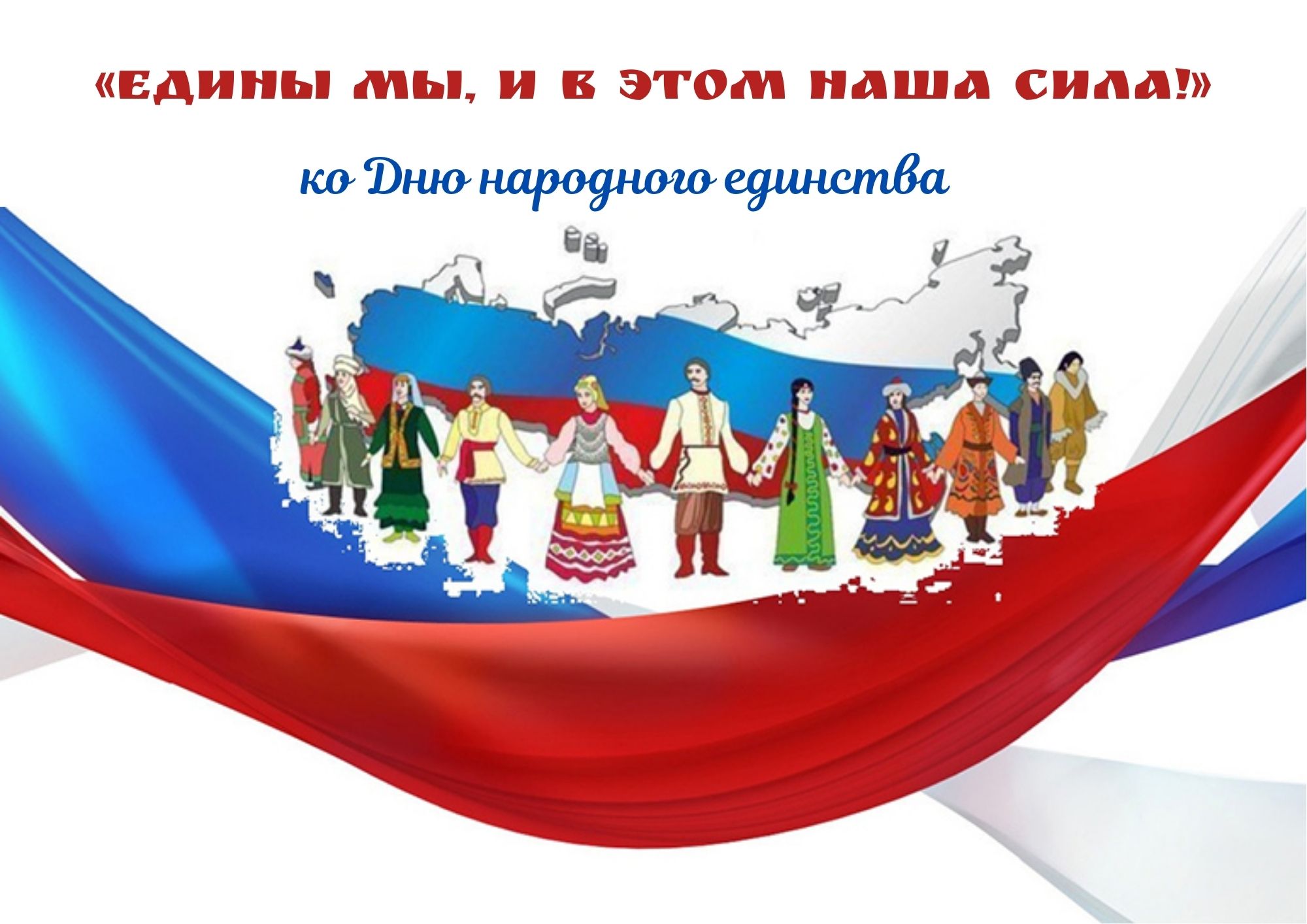 х. Рябичев2023 г.Цель: вызвать чувство гордости, за историческое прошлое своей родины.Форма проведения: час историиЗвучит музыкальная композиция «День единства»Вед 1. Что в жизни может быть красивей?Что в жизни может быть милей,Чем эти рощи в дымке синейИ золотой разлив полей?Вед 2. Что в жизни может быть красивей,Чем это море тишины,Чем нашей дружбы звонкий праздник,Единства праздник и любви!Вед 1. Добрый день, дорогие друзья!Вед 2. Здравствуйте! Сегодня в этот прекрасный день мы собрались в честь наступающего праздника – Дня народного единства.Звучит аудиозапись «Звон колокольный как священный долг!»Вед 1. Ровно 400 столетий назад 4 ноября 1612 года воины народного ополчения под предводительством Кузьмы Минина и Дмитрия Пожарского штурмом взяли Китай-город, (Кита́й-го́род – исторический район Москвы внутри Китайгородской крепостной стены) освободив Москву от польских интервентов и продемонстрировав образец героизма и сплоченности всего народа в независимости от происхождения, вероисповедания и положения в обществе.Вед 2.  День народного единства – это воскрешенный государственный праздник, учрежденный в 1649 году Указом царя Алексея Михайловича. По этому Указу церковный праздник Казанской иконы Божьей Матери приобретает статус государственного. А с приходом советской власти в 1917 году традиция отмечать освобождения Москвы прервалась.Вед 1. Только с 2005 года 4 ноября произошло возобновление празднования Дня народного единства.Вед 2. С историей не спорят, с историей живут!Она объединяет на подвиг и на труд.Едино государство, когда един народ,Когда великой силой он движется вперед!Вед 1.Врага он побеждает, объединившись в бой,И Русь освобождает, и жертвует собой.Во славу тех героев живем одной судьбойСегодня День Единства мы празднуем с тобой!Звучит аудиозапись «У России завистников много!»Вед 2. Этот день напоминает нам, как россияне разных вер и национальностей преодолели разделение, превозмогли грозного недруга и привели страну к стабильному гражданскому миру.Вед 1. Надо сделать так, чтобы День народного единства, проникнутый идеями национального согласия, сплочения общества, упрочения российской государственности стал праздником взаимопонимания, милосердия и заботы о людях.Вед 2. Всё, как говорится, в наших руках! С праздником, дорогие друзья!Сегодня наш праздник пройдет в музыкальном и игровом духе.Вед 1. А вы любите загадки? Тогда для разминки вам загадки о России.Символ мудрости и власти.Отгоняющий напасти,Что крыла свои развёл...Он – двуглавый птах – ... (ОРЁЛ!)Вед 2. Во главе ДержавыИзбранный по праву. (ПРЕЗИДЕНТ)Вед 1. Этот важный документПодготовил Президент.Личной подписью скрепил,Чтобы в силу он вступил. (УКАЗ)Вед 2. Уверена я, отгадаете выТу крепость старинную в центре Москвы.На шпилях её ярко звёзды горят,На башне там Спасской куранты звонят. (КРЕМЛЬ)Вед 1. Он звучит торжественно,Все встают приветственно –Песню главную страныУважать мы все должны. (ГИМН)Звучит гимн РФВед 2. У него названий много:Триколор, трёхцветный стяг –С ветром гонит прочь тревогиБело-сине-красный ...(ФЛАГ!)Вед 1. Ну а сейчас мы объявляем игру «Самое единое». Мы задаем вопрос, даем 3 варианта ответа. Ваша задача выбрать 1, 2 или 3. Если вы говорите одинаковые ответы, принимается тот, который дан раньше.Как расположены цвета Российского флага сверху вниз?Белый, синий, красный +Белый, красный, синийСиний, Белый, красныйВед 2. Как называется самый важный документ государства?Международный договорПравовое соглашениеКонституция +Вед 1. Кто гарантирует гражданам России защиту конституционных прав?Государство +Любой гражданинМировой судВед 2. Наша страна – Российская Федерация. Что означает слово «Федерация»? Форма государственного устройства + Вид власти Тип бюджетаВед 1. Что является государственным символом? Герб + Матрешка КаравайВед 2. А сейчас для вас звучит песня «Гуляй Россия»Вед 1. Мы приготовили для вас загадки, но они все про Россию, ее традиции, достопримечательности, события, символы: Стоит ТаняВ белом сарафане.На стройной ножке,В ушах – серёжки. (БЕРЁЗА)Вед 2. Кукла – символ материнстваИ семейного единства.Сарафан – её одёжка,Вся из дерева...(МАТРЁШКА!)Вед 1. Он – огромный хищник леса,Гнев его страшнее беса.Любит яростно реветьТолстопятый зверь...(МЕДВЕДЬ!)Вед 2. Есть на свете – ночь и день,Есть – лицо, и есть – изнанка;Шляпа летом дарит тень,В зиму греет нас – ... (УШАНКА!)Вед 1. На столе стоит пузатый.Носик – кран его горбатый.Запыхтит, из носа – пар!Это Тульский … (САМОВАР)Вед 2. Из камня усыпальница,Гробница для вождей,Что средь туристов славится –Московский ... (МАВЗОЛЕЙ!)Вед 1. Бронзовый памятник –Вам не игрушка,Он ведь – орудие,Это – ...(ЦАРЬ-ПУШКА!)Вед 2. Инструмент народный этотС давних пор известен свету.Только кнопочки ты тронь –Запоёт легко ... (ГАРМОНЬ)Вед 1. В озорные три струныВсе в России влюблены. (БАЛАЛАЙКА)Послушайте музыку «Весёлая гармонь»Вед 2. Россия – великая многонациональная страна. В ней проживают граждане разных национальностей. Россия – это общий дом для русских и марийцев, якутов и карелов, тувинцев и черкесов. Одна у нас Родина, но много языков, на которых говорят народы России.Вед 1. Теперь викторина «Россия – многонациональное государство». Сколько народов проживает на территории России?Более 50Более 180 +Более 300Вед 2. Какая конструкция в старину занимала главное место в жилищах русских людей?Резной сундукРусская печь +Деревянная лавкаВед 1. На чём предпочитают передвигаться народы Чукотки? Оленьих упряжках +Лошадях-тройкахНа верблюдахВед 2. Какую пищу предпочитали уральцы в старину?Шаньги +ПловРжаные блиныВед 1. Какой главный праздник отмечает и татарский, и башкирский народ?Сабантуй +КаргатуйСаламатВед 2. Какие украшения в древности были у мордовских женщин?Круглые брошиГоловной венчик +КокошникВед 1. Какие материалы использовали в старые времена чуваши для своей одежды?ПарчаШёлкДомотканое сукно +Вед 2. Какой народ применяет для украшения одежды замшу из лосиной шкуры, бисер, олений волос?АлтайцыЭвенки +ТувинцыВед 1. От какого слова произошло слово «калмык»?ОхотящийсяОперившийсяОтделившийся +Вед 2. Как называется дом якутов?ХатаГорницаЮрта +Вед 1. Предлагаем вам игру «Перетягивание каната»Вед 2. Земля русская собиралась веками. За её целостность, единство и безопасность заплатили своими жизнями миллионы людей, её герои-защитники. Вед 1. Родина звала на помощь, и поднимались на её защиту славные сыны её. Среди них московский князь Дмитрий донской, благословенный Александр Невский, Александр Суворов, не потерпевший ни одного поражения, Михаил Илларионович Кутузов – спаситель России от Наполеона. Это всё настоящие, подлинные, истинные герои Отечества.Звучит песня «Русский солдат»Вед 2.  Когда мы вместе – мы великая сила. Пусть без страха жалуют к нам в гости. Но кто на русскую землю с мечом придёт, тот от меча и погибнет, на том стояла и будет стоять Русская наша земля!Звучит аудиозапись «Будь Россия всегда Россией!»Вед 1. Друзья, мы хотим поздравить вас с праздником, с днем народного единства, пожелать вам крепкого здоровья, успехов, благополучия.Список использованных источниковКузьма Минин и Дмитрий Пожарский // Рыжов К. В. Сто великих россиян / К. В. Рыжов. – М., 2010. – С. 139 – 144. - (100 великих).Хронология российской истории: Энциклопедический справочник / Под рук. Ф. Конта; Пер. с фр. Я. Богданова. – М., 1994. – 304с.https://i-figure.ru/stihi-o-rossii-ko-dnyu-narodnogo-edinstva-22-luchshih.html https://deti.cbsangarsk.ru/detyam/prazdnuem/zagadki/zagadki_o_simvolah_rossii.html 